06.08.2021Устранение забояУл.Ленина, 28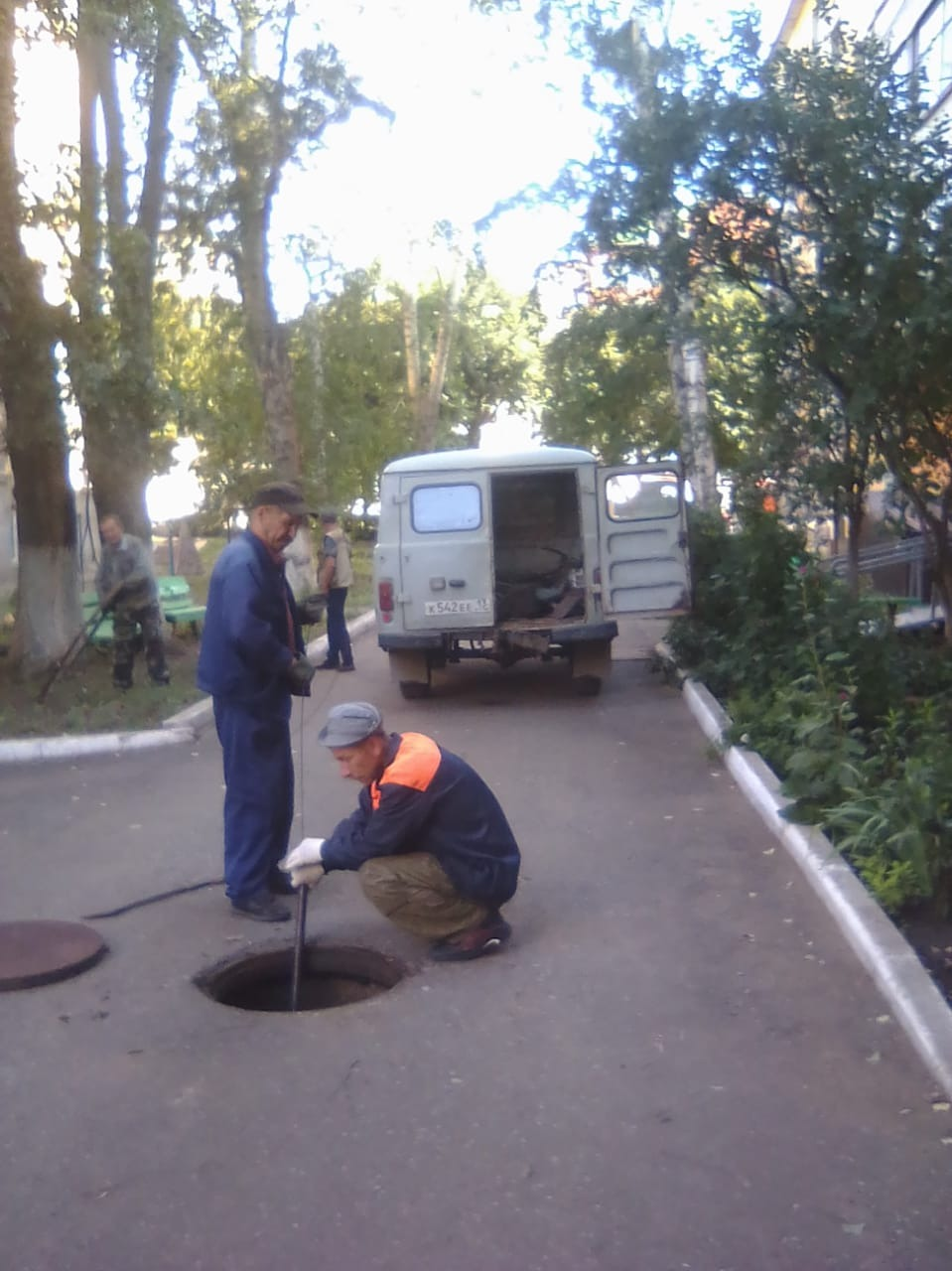 Устранение утечкиУл.Ухтомского, 28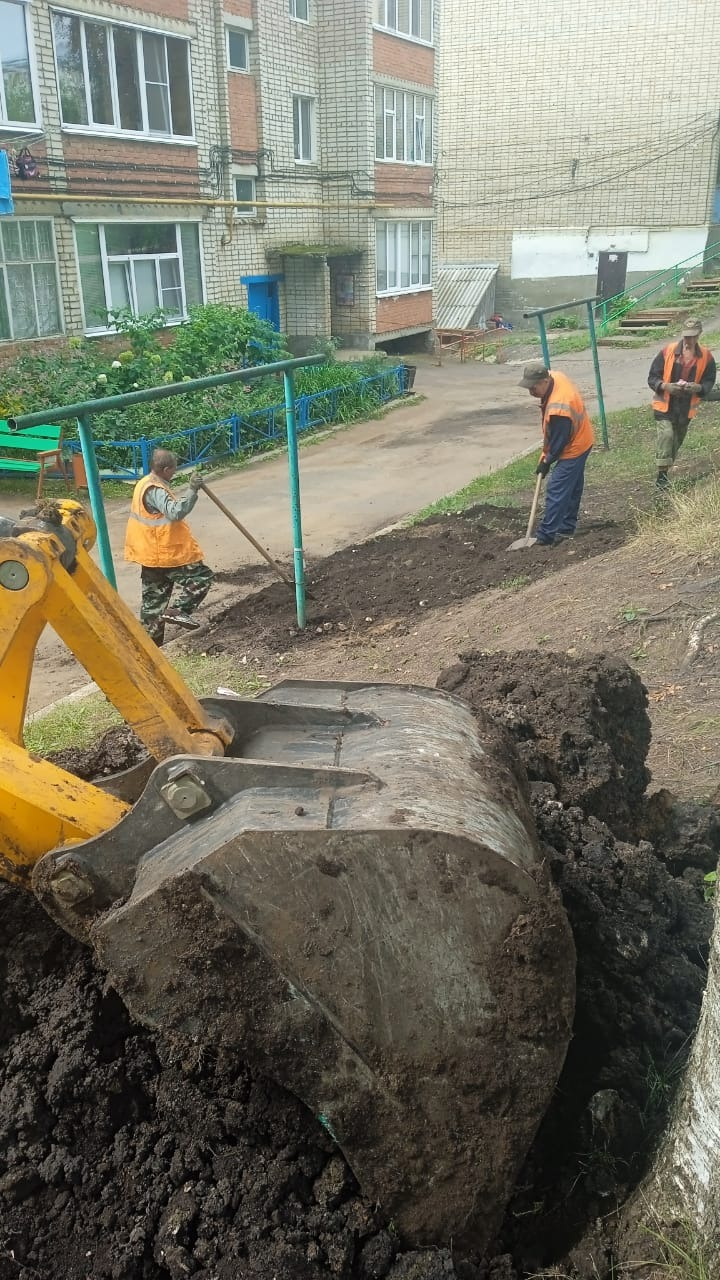 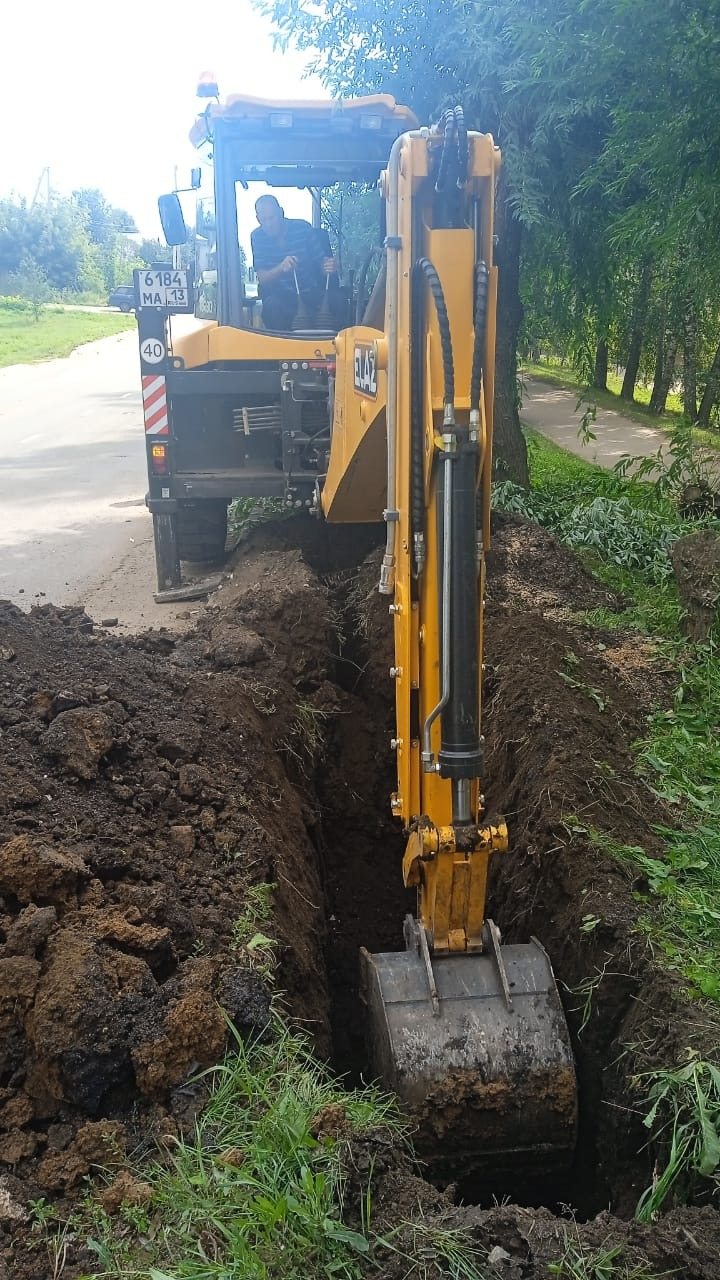 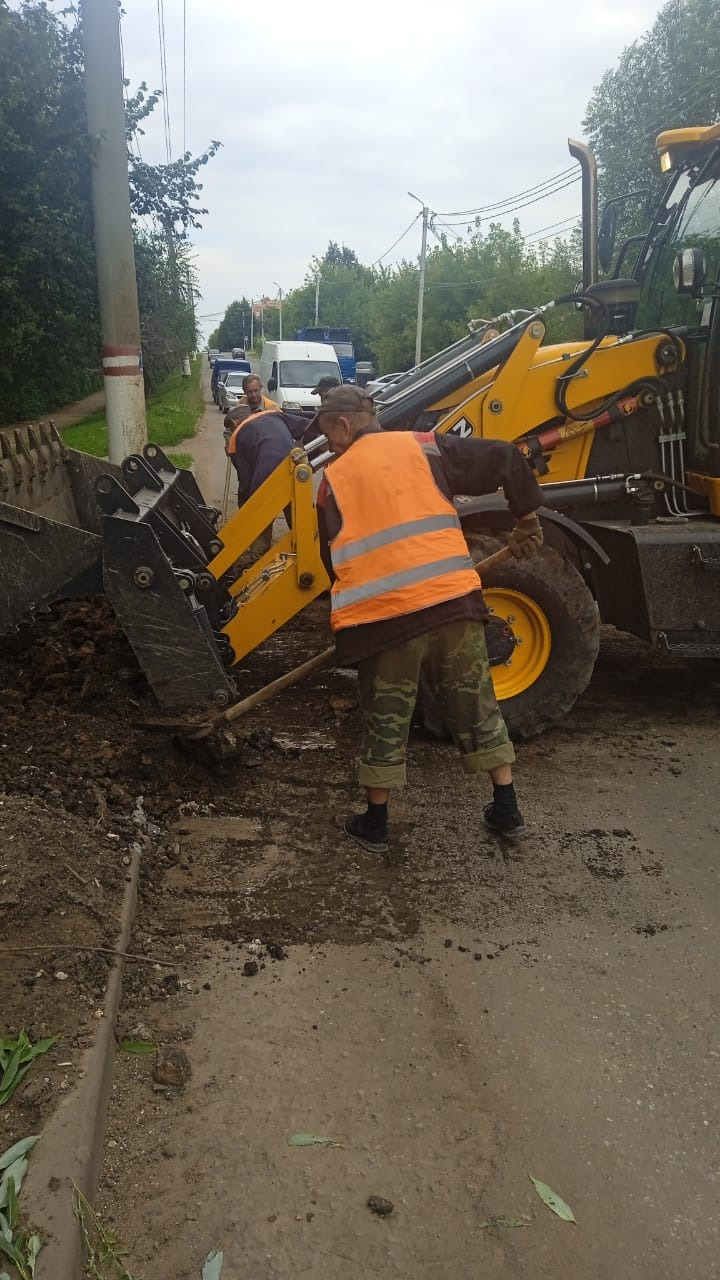 